Mesure 16Les contenances (2)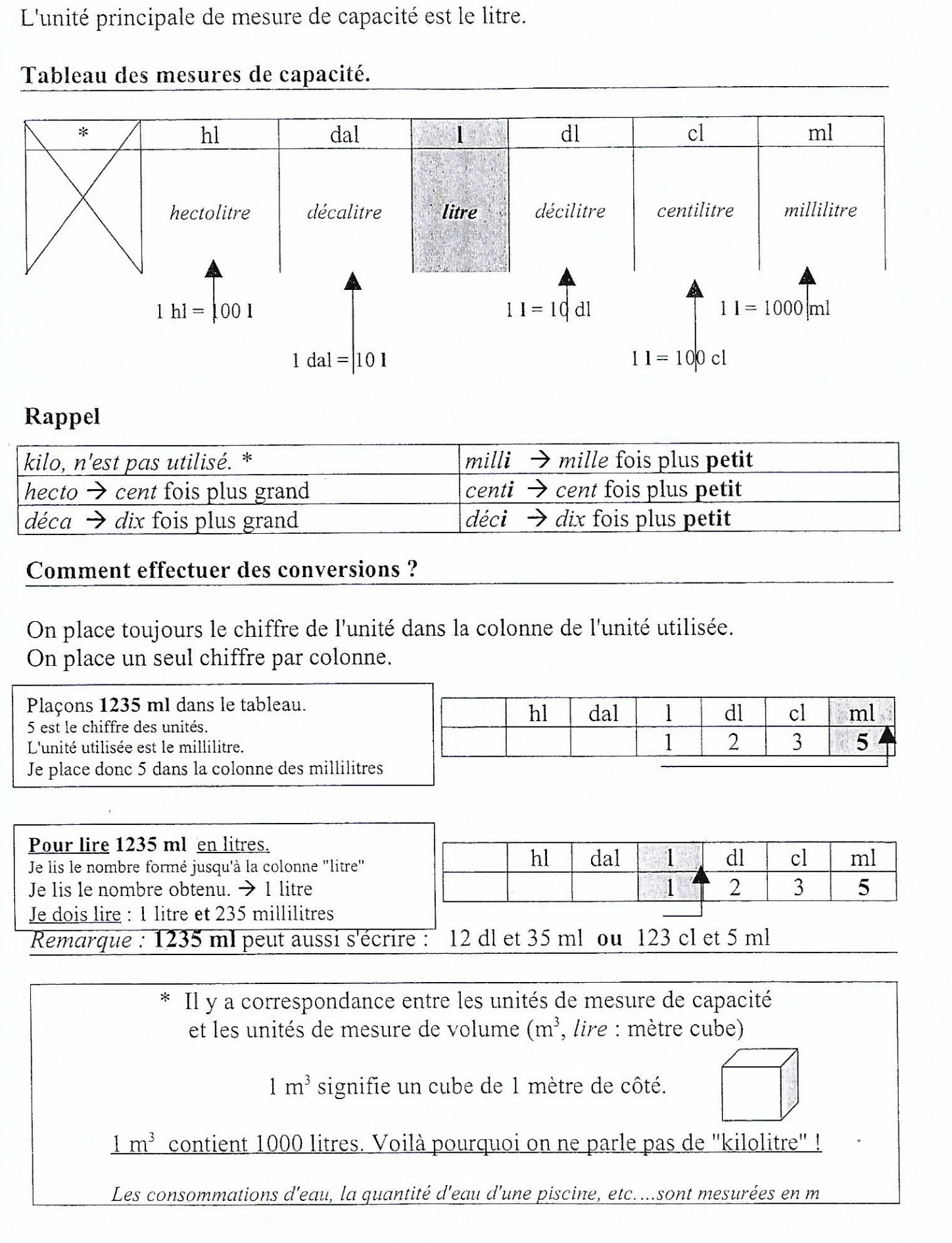 